Sea Creature Paper EngineeringYou will needYour sea creature from today’s handwriting activityA lolly pop stick, tightly rolled and taped piece of paper, or a strawPaperScissorsGlueBlue or green pens or pencils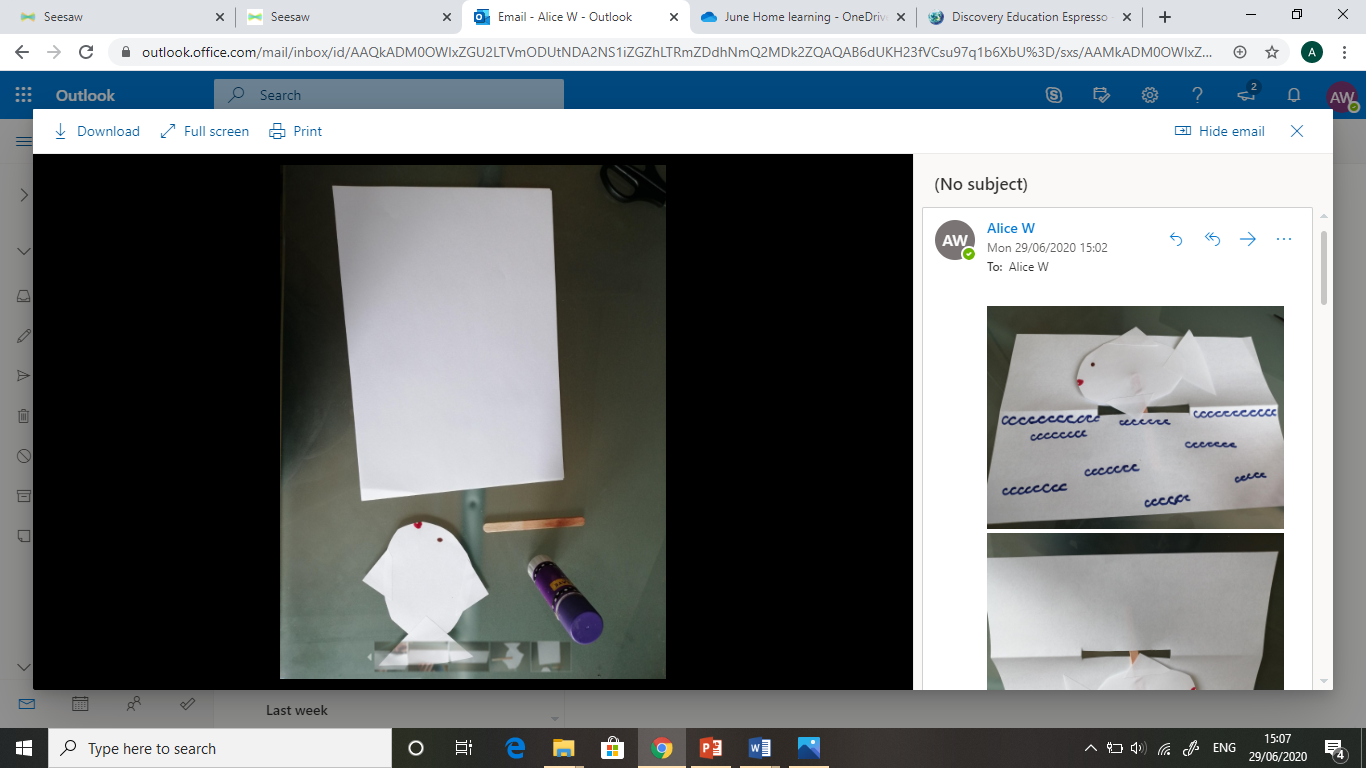 First glue the lollipop stick onto your sea creature to make a puppet.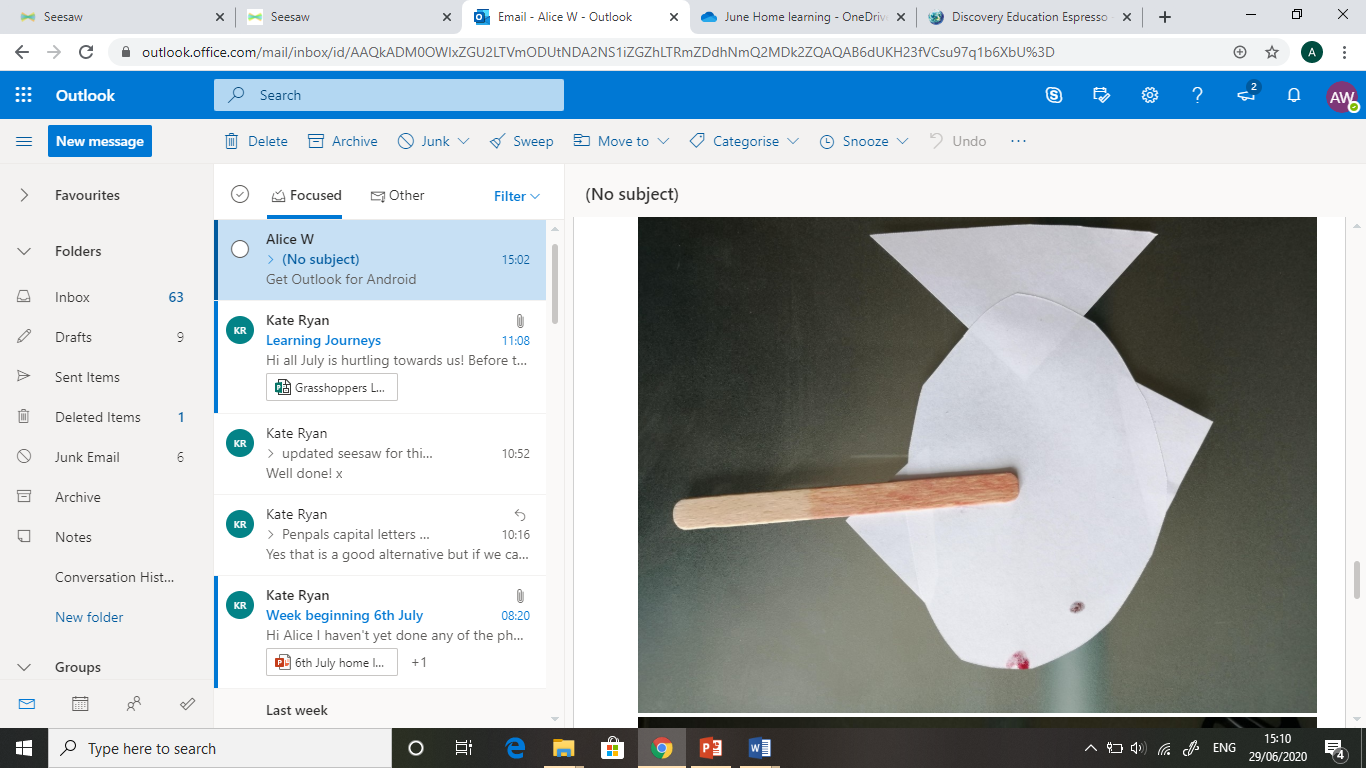 Fold your paper in half longways.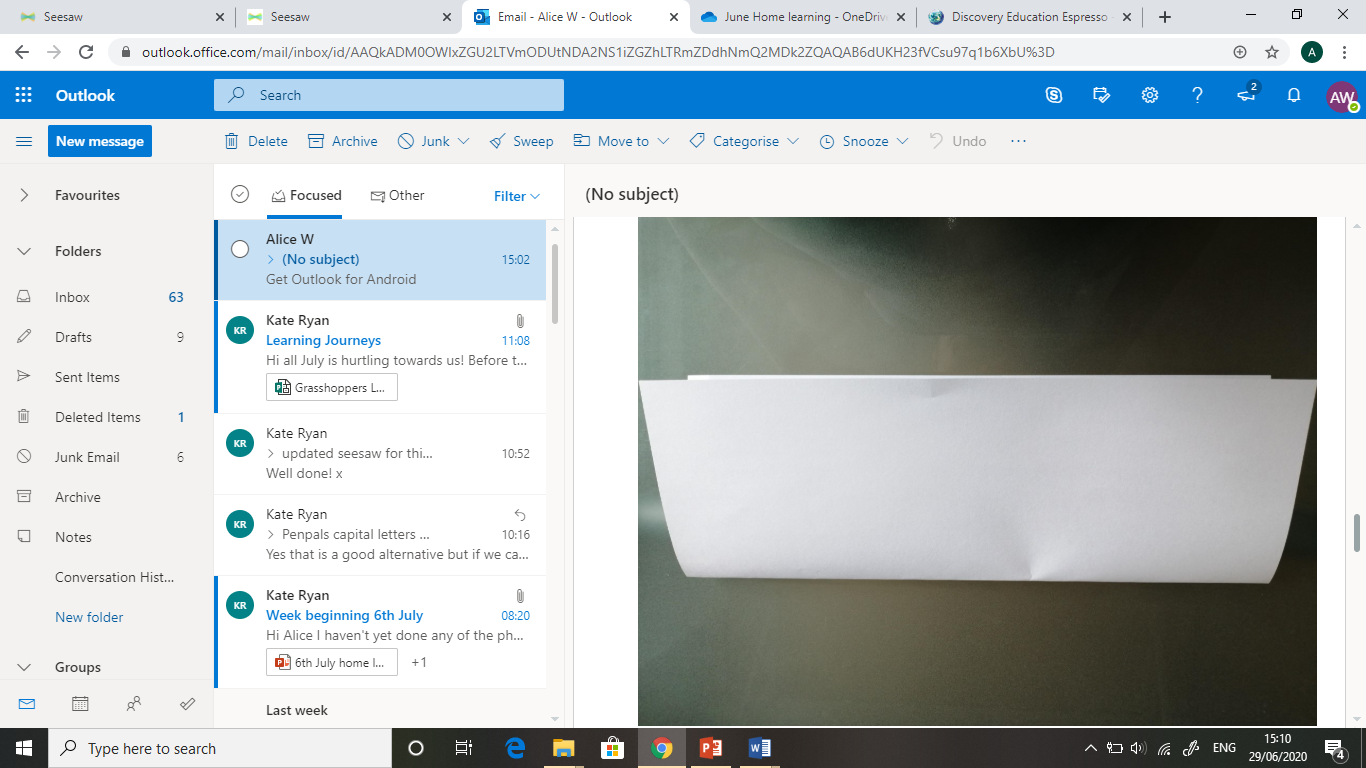 Cut 2 small slits into your paper along the folded edge. A pencil should fit in between your two slits. 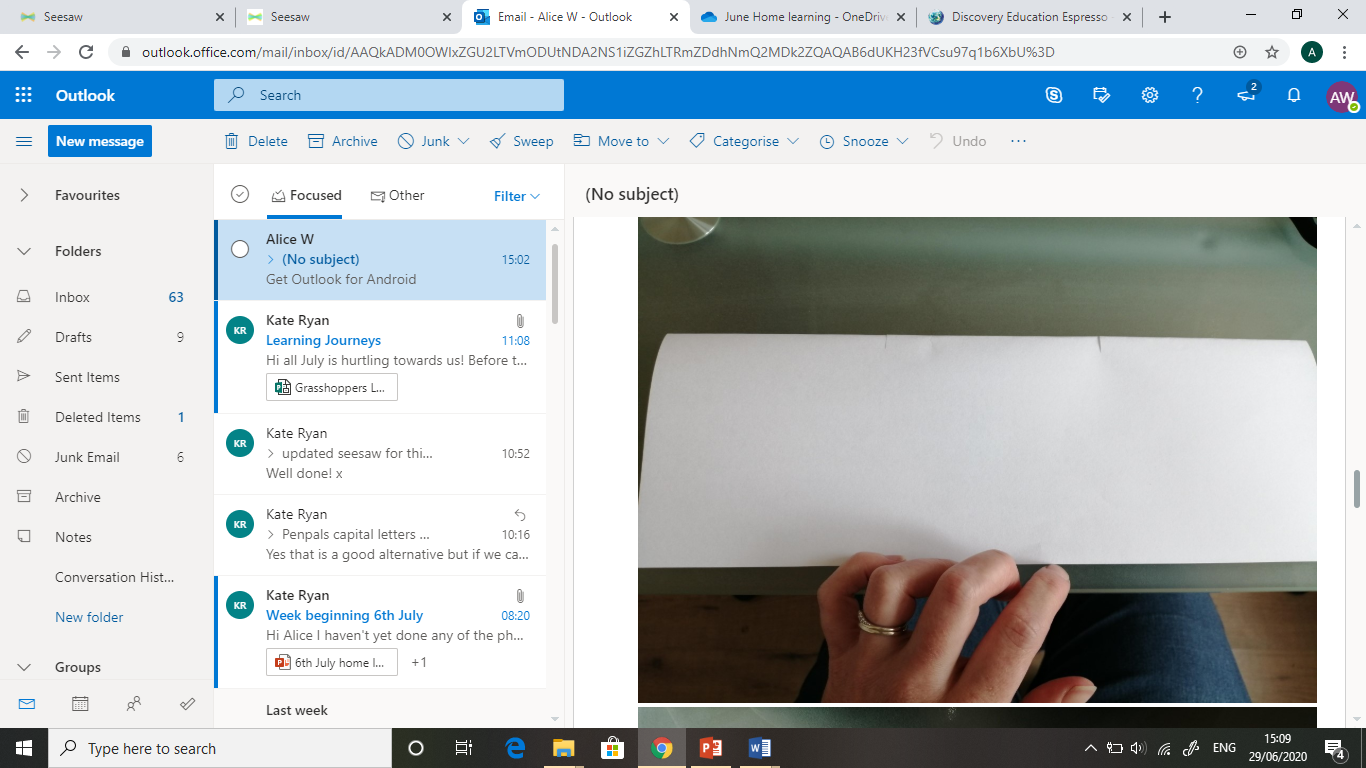 Cut a rectangle out of your paper by cutting from one slit to the other. 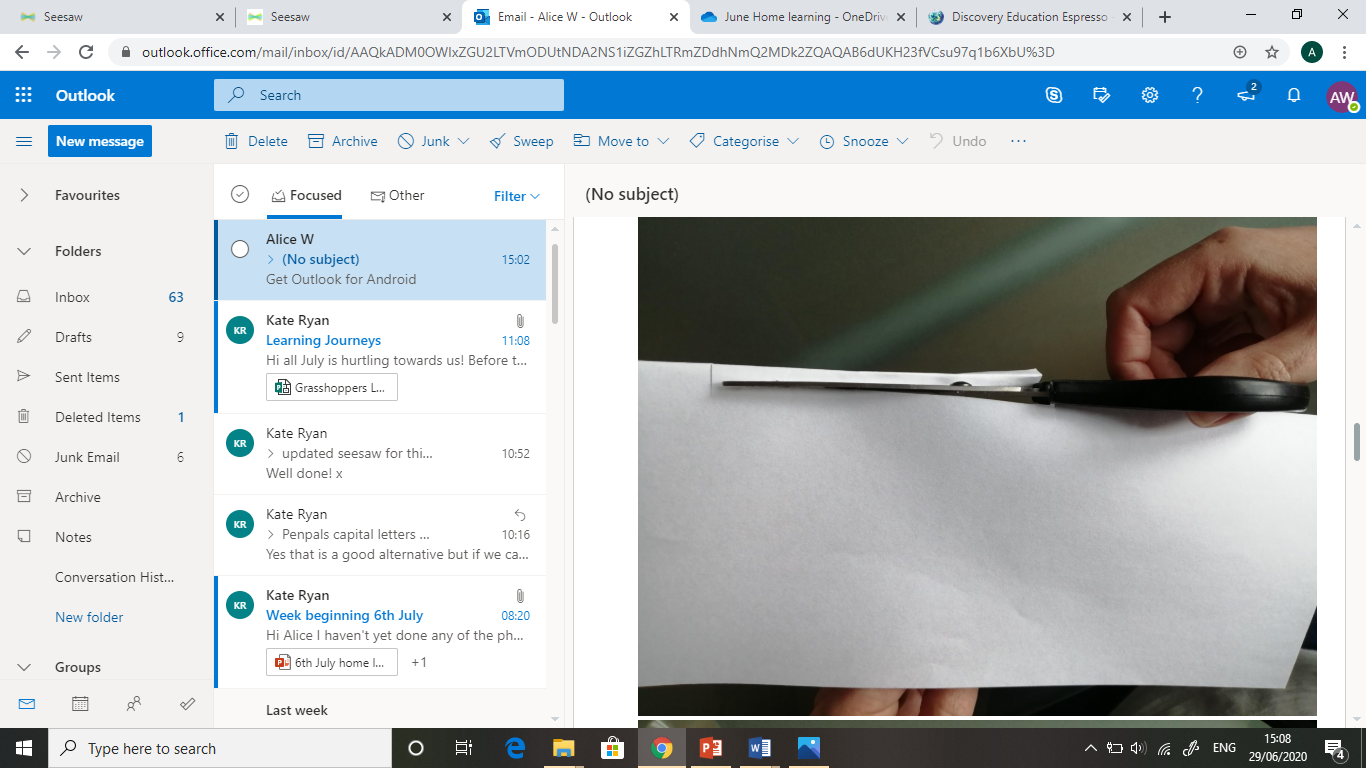 Unfold your paper and slide the stick from your sea creature into the slot you have made. 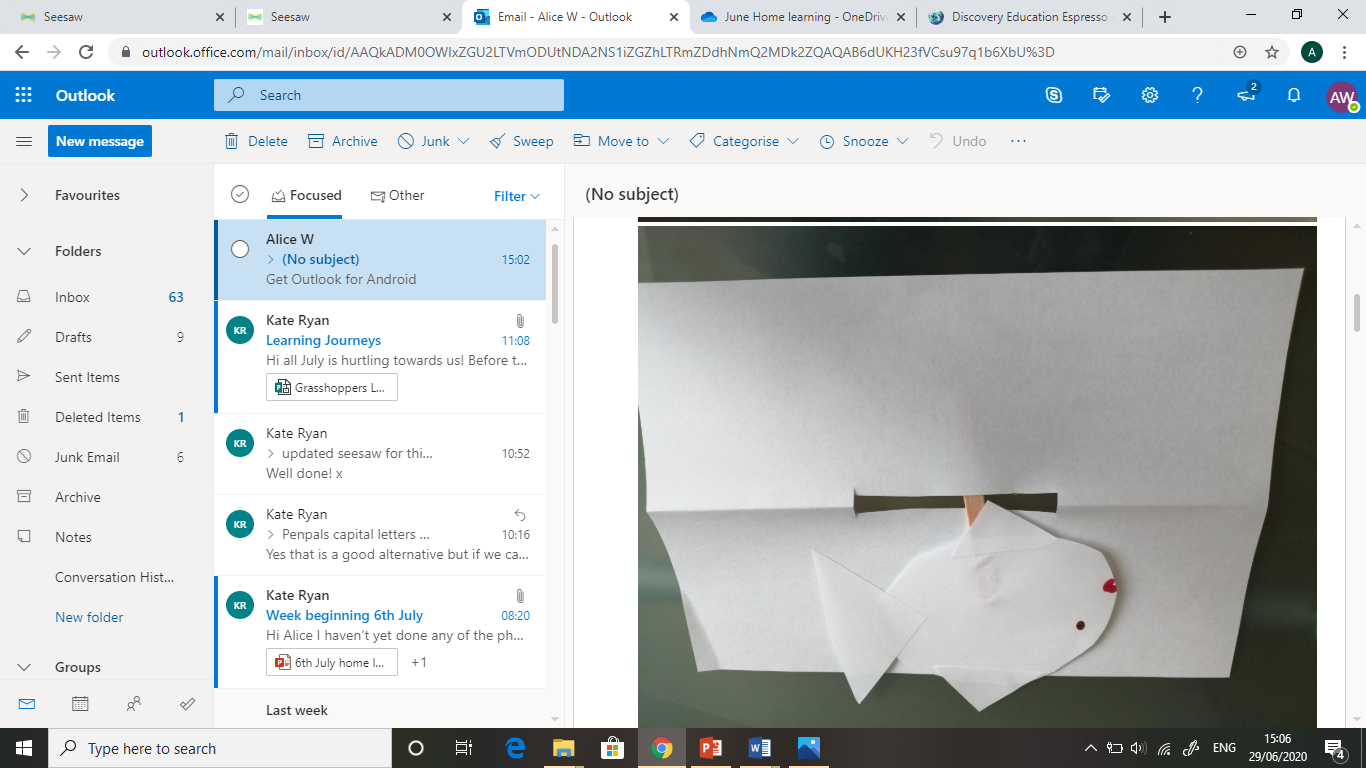 Top Tip : You can make your paper look like waves by drawing on the “c” handwriting pattern with a blue or green pencil or pen. 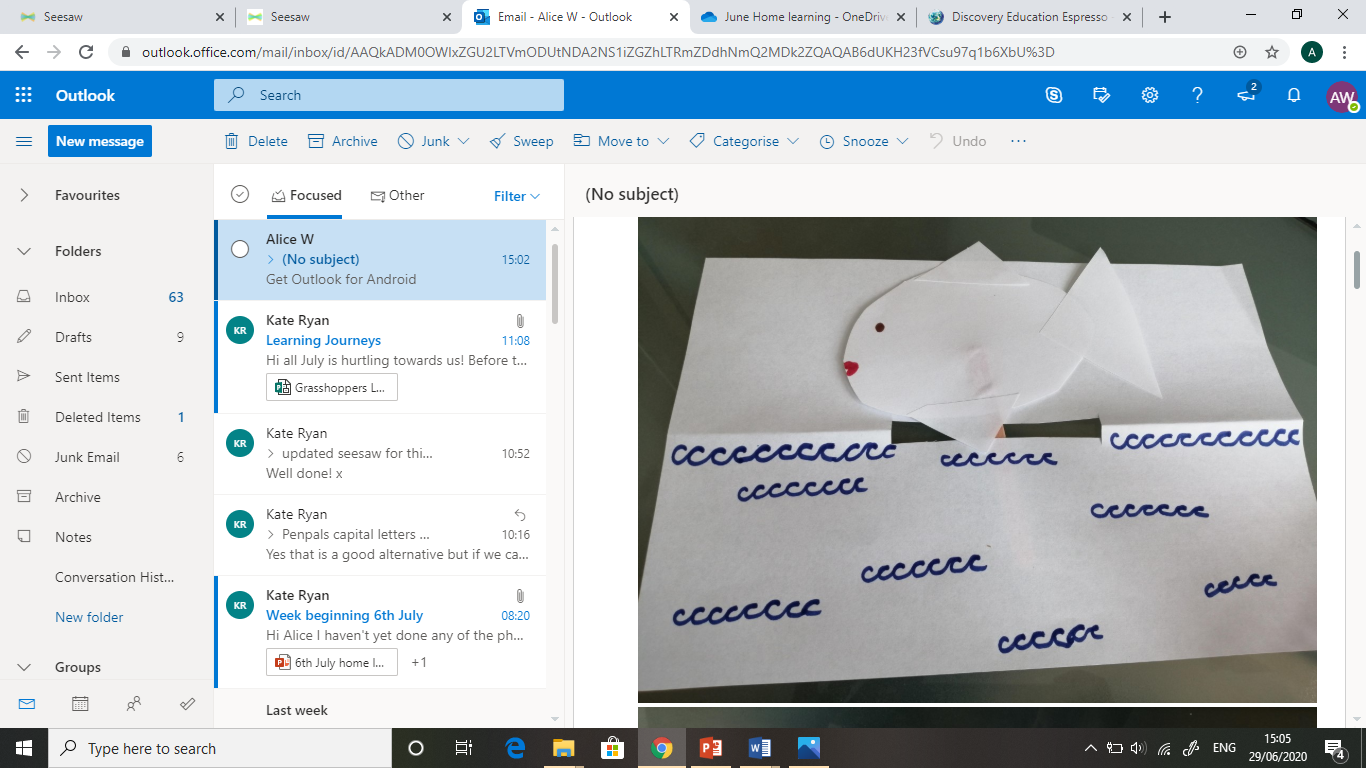 